6. tř. VoNové téma: Státní symbolyVypiš do sešitu státní symboly:velký státní znakmalý státní znakstátní barvy (trikolóra)státní vlajkavlajka prezidenta republiky (tzv. prezidentská standarta)státní pečeťstátní hymnaPřiřaď symboly ke správným obrázkům:……………….………………………………………………  ……………............…………………..  ………………….……………………….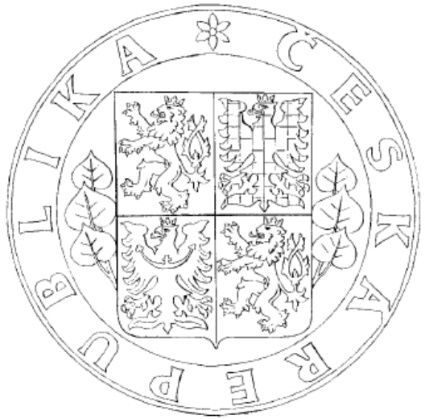 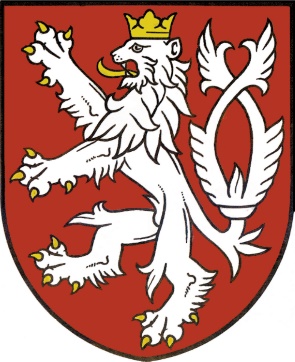 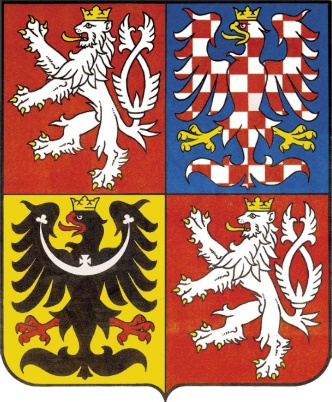 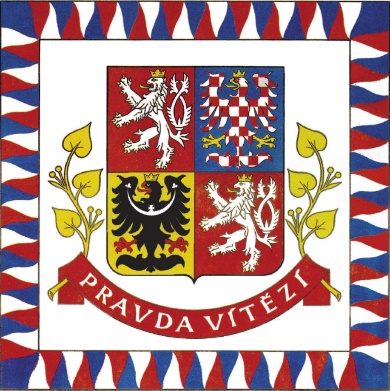 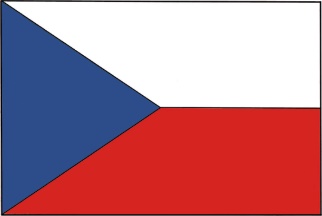 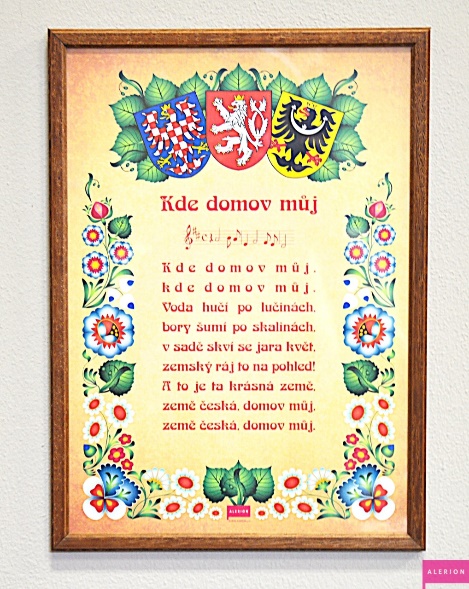 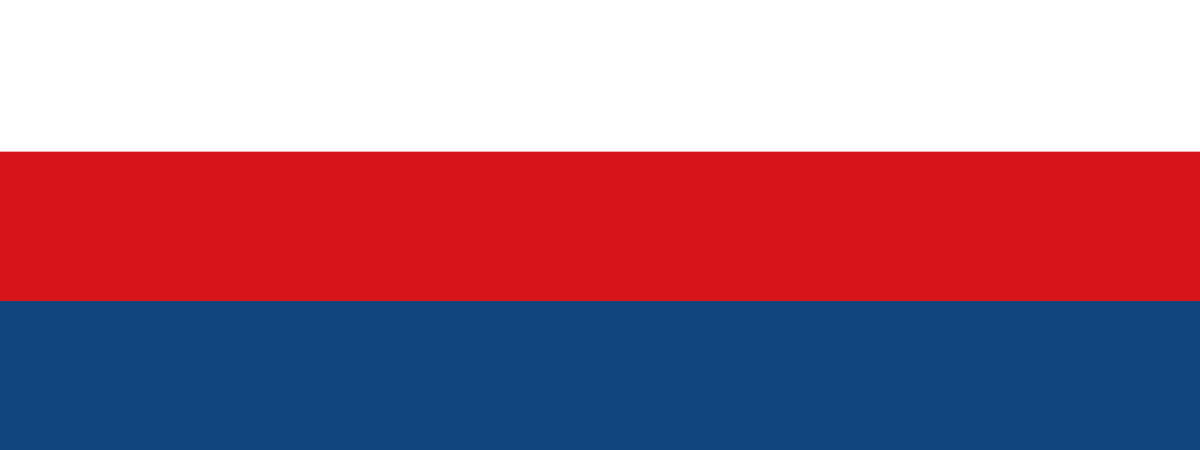 Do sešitu nakresli státní vlajku a trikolóru. Pozor na správné pořadí barev! 